                            Základná škola s materskou školou, Komenského 279/32, Dolný Kubín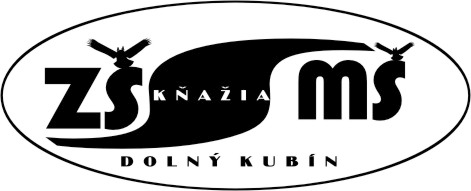 Váš list číslo/zo dňa                       Naše číslo                         Vybavuje/linka                  Dolný Kubín							169/2015			             Mgr. Szabová 			 22. 05. 2015Vec: Výzva na predloženie cenovej ponuky	  V zmysle zákona 25/2006 Z.z. o verejnom obstarávaní a o zmene niektorých zákonov v znení neskorších predpisov si Vás dovoľujeme požiadať o predloženie cenovej ponuky na nižšie uvedený predmet obstarávania. Predmet obstarávania: 15500000 – 3 mliečne výrobkyPodklady pre spracovanie ponukyIdentifikačné údaje obstarávateľa:Názov:		Základná škola s materskou školouAdresa:		Komenského 279/32, 02601 Dolný KubínŠtatutárny zástupca:	Mgr. Daša Badáňová, riaditeľka školyKontaktná osoba:	Mgr. Daniela Szabová, zástupkyňa RŠČíslo telefónu:	0915821966IČO:		37808761DIČ:		2021612956Bankové spojenie:	VÚB a.s. pobočka Dolný KubínČíslo účtu:		21138332/0200Telefón  - fax       Telefón RŠ                  E-mail          	                   Bankové spojenie                                IČO043/5863163      043/5823792         zs@zskomdk..edu.sk            1637034851/0200                           37808761                            Základná škola s materskou školou, Komenského 279/32, Dolný KubínPodklady pre spracovanie ponukyPopis predmetu obstarávania:Postup pri verejnom obstarávaní: Verejná súťažPredpokladaná cena zákazky:  2 300,00 € bez DPHHarmonogram verejného obstarávania:Dátum zverejnenia na webovom sídle: 26. 05. 2015Lehota na predkladanie ponúk: od 27. 05. 2015 do 01. 06. 2015 elektronickou poštou na adresu zs@zskomdk.edu.sk , doručenou poštou, alebo osobne do 01. 06. 2015  do 15.00 hod. Obálka s ponukou musí mať adresu verejného obstarávateľa, musí byť označená názvom a sídlom uchádzača a upozornenie „ Pozor neotvárať – súťaž – Mliečne výrobky.“V prípade potreby vypracovania cenovej ponuky kontaktujte vedúcu ŠJ M. Pánikovú                              na t. č. 0918858791.Vyhodnotenie verejného obstarávania: 03. 06. 2015Miesto dodania:				ZŠ s MŠ, Komenského 279/32,Dolný KubínTermín dodania:				2015Typ zmluvy:					Kúpna zmluva, jún 2015Financovanie:					Bez preddavkov a záloh. Platba na základe predloženej 						faktúry min. 21 dní od doručenia objednávateľovi.Podmienka účasti:Doklad o oprávnení podnikať na požadovaný predmet obstarávania, resp. sídlo obchodného      registra + IČO priložiť k cenovej ponukeKritérium na vyhodnotenie ponúk: Najnižšia cena za 1 kg, resp. kus v požadovanej kvalite a uvedenej špecifikácii v eurách bez DPHa včítane DPH, dovoz tovaru v cene.Dodanie tovaru po telefonickej, resp. elektronickej objednávke podľa požiadaviek verejného obstarávateľa 1 – krát týždenne počas pracovných dní.Cenová ponuka musí garantovať cenu za komoditu platnú po dobu 12 mesiacov od uzavretia zmluvného vzťahu.V Dolnom Kubíne dňa 22. 05. 2015				              Mgr. Daša BadáňováNázovŠpecifikáciaPredpokladané množstvoCPV kódyMliekotrvanlivé UHTtuk najmenej 1,5%balenie Tetrapack 1 L        1 500 L15511000 - 3Mliekočerstvé, polotučnévysokopasterizované,homogenizované,tuk najmenej 1,5%balenie Tetrapack 1 L           900 L15511000 - 3Masločerstvé, balené 250gobsah mliečneho tukumin. 82%, obsah vodymax. 16%          100 kg15530000 - 2Syr tvrdýpolotvrdý, zrejúci,tuk v sušine 45% hmotnosti          100 kg15544000 - 3